NÁRODNÁ RADA SLOVENSKEJ REPUBLIKYIII. volebné obdobieČíslo: 99/2005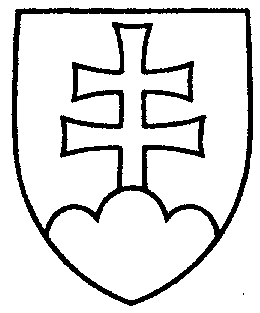 1471UZNESENIENÁRODNEJ RADY SLOVENSKEJ REPUBLIKYz 3. februára 2005k návrhu poslanca Národnej rady Slovenskej republiky Františka MIKLOŠKA 
na vydanie zákona o prechode niektorého nehnuteľného majetku štátu do vlastníctva Matice slovenskej (tlač 1018) - prvé čítanie	Národná rada Slovenskej republikyr o z h o d l a,  ž e        prerokuje uvedený návrh zákona v druhom čítaní;p r i d e ľ u j etento návrh zákona na prerokovanieÚstavnoprávnemu výboru Národnej rady Slovenskej republikyVýboru Národnej rady Slovenskej republiky pre financie, rozpočet a menu aVýboru Národnej rady Slovenskej republiky pre vzdelanie, vedu, šport a mládež, kultúru a médiá;u r č u j eako gestorský Výbor Národnej rady Slovenskej republiky pre financie, rozpočet a menu a lehotu na jeho prerokovanie v druhom čítaní vo výboroch do 10. marca 2005
a v gestorskom výbore do 11. marca 2005.								  Pavol   H r u š o v s k ý   v. r.							                  predseda							         Národnej rady Slovenskej republikyOverovatelia:Zoltán   H o r v á t h   v. r.Beáta   B r e s t e n s k á   v. r.